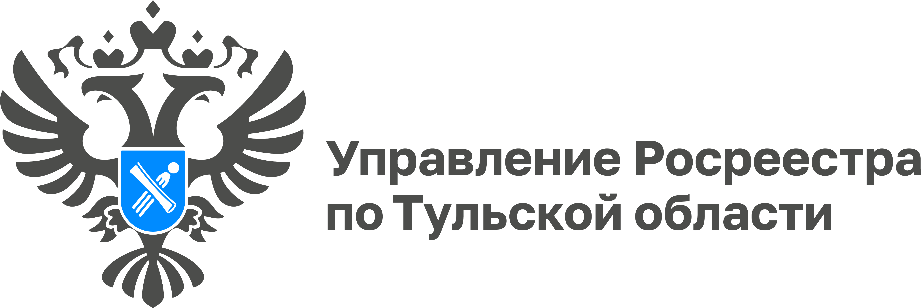 В мае Управлением Росреестра по Тульской области организована неделя горячих линий для туляков	В мае Управлением Росреестра по Тульской области организованы горячие линии по вопросам земли и недвижимости, в рамках которых граждане смогут обратиться к экспертам за правовой и консультационной помощью.	Звонки будут приниматься с 10:00 до 12:00:	Расписание «горячих линий» и номера телефонов, по которым можно будет обратиться:	21.05.2024 -  по вопросам, связанным с государственным земельным надзором и профилактикой нарушений требований земельного законодательства – тел. 8 (4872) 77-34-12.	22.05.2024 – «горячая линия» по вопросам государственного кадастрового учета и государственной регистрации прав объектов недвижимости – тел. 8 (4872) 30-15-82.	23.05.2024 -  по вопросам контроля и надзора в сфере саморегулируемых организаций (СРО) – тел. 8 (4872) 77-34-08.	24.05.2024 пройдет «горячая линия» по вопросам кадастровой оценки недвижимости – тел. 8 (4872) 77-33-18.       «Горячие линии проводятся специалистами Управления на постоянной основе, в социальных сетях и мессенджерах Управления граждане могут узнать об изменениях в законодательстве и интересные новости о земле и недвижимости», - отметила заместитель руководителя Управления Росреестра по Тульской области Татьяна Трусова.